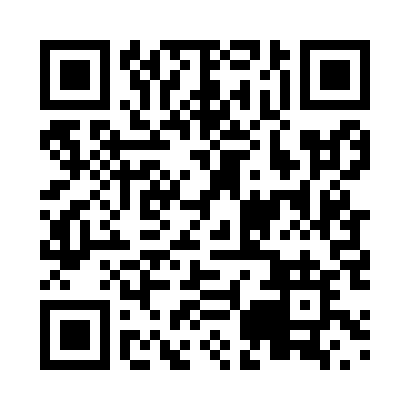 Prayer times for Back Shore, Newfoundland and Labrador, CanadaWed 1 May 2024 - Fri 31 May 2024High Latitude Method: Angle Based RulePrayer Calculation Method: Islamic Society of North AmericaAsar Calculation Method: HanafiPrayer times provided by https://www.salahtimes.comDateDayFajrSunriseDhuhrAsrMaghribIsha1Wed4:105:491:016:038:159:542Thu4:085:471:016:048:169:563Fri4:065:461:016:058:179:584Sat4:045:441:016:068:199:595Sun4:025:431:016:078:2010:016Mon4:005:411:016:078:2110:037Tue3:585:401:016:088:2210:058Wed3:565:391:016:098:2410:079Thu3:535:371:016:108:2510:0910Fri3:515:361:016:108:2610:1111Sat3:495:351:016:118:2810:1312Sun3:475:331:016:128:2910:1513Mon3:465:321:016:138:3010:1714Tue3:445:311:016:138:3110:1915Wed3:425:301:016:148:3210:2116Thu3:405:281:016:158:3410:2317Fri3:385:271:016:168:3510:2518Sat3:365:261:016:168:3610:2619Sun3:345:251:016:178:3710:2820Mon3:335:241:016:188:3810:3021Tue3:315:231:016:188:3910:3222Wed3:295:221:016:198:4110:3423Thu3:285:211:016:208:4210:3624Fri3:265:201:016:208:4310:3725Sat3:245:191:016:218:4410:3926Sun3:235:191:016:228:4510:4127Mon3:215:181:026:228:4610:4328Tue3:205:171:026:238:4710:4429Wed3:195:161:026:238:4810:4630Thu3:175:161:026:248:4910:4731Fri3:165:151:026:258:5010:49